Publicado en BARCELONA el 10/09/2020 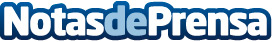 La recuperación sostenible del Retail, la Alimentación y las bebidas: Innovation Talk de Schneider ElectricAdemás de exponer las nuevas oportunidades que presenta el escenario actual, la mesa redonda virtual de por Schneider Electric en colaboración con We Mean Business, El Corte Inglés y Nestlé, descubrirá cómo las principales compañías de ambos sectores están trasladando a sus realidades empresariales las políticas y estrategias del Green Deal para alcanzar la neutralidad en la emisión de carbono en 2050Datos de contacto:Noelia Iglesias935228612Nota de prensa publicada en: https://www.notasdeprensa.es/la-recuperacion-sostenible-del-retail-la Categorias: Ecología Restauración Consumo Otras Industrias Innovación Tecnológica http://www.notasdeprensa.es